Додаток 1до Національного положення (стандарту) бухгалтерського обліку в державному секторі 101 «Подання фінансової звітності»Додаток 1до Національного положення (стандарту) бухгалтерського обліку в державному секторі 101 «Подання фінансової звітності»Додаток 1до Національного положення (стандарту) бухгалтерського обліку в державному секторі 101 «Подання фінансової звітності»Додаток 1до Національного положення (стандарту) бухгалтерського обліку в державному секторі 101 «Подання фінансової звітності»Додаток 1до Національного положення (стандарту) бухгалтерського обліку в державному секторі 101 «Подання фінансової звітності»КОДИКОДИКОДИДата (рік, місяць, число)Дата (рік, місяць, число)Дата (рік, місяць, число)Дата (рік, місяць, число)Дата (рік, місяць, число)20200701УстановаКомунальний позашкільний навчальний заклад "Спеціалізована дитячо-юнацька спортивна школа олімпійського резерву № 3" Дніпровської міської радиКомунальний позашкільний навчальний заклад "Спеціалізована дитячо-юнацька спортивна школа олімпійського резерву № 3" Дніпровської міської радиКомунальний позашкільний навчальний заклад "Спеціалізована дитячо-юнацька спортивна школа олімпійського резерву № 3" Дніпровської міської радиза ЄДРПОУза ЄДРПОУ191459261914592619145926ТериторіяАмур-НижньодніпровськийАмур-НижньодніпровськийАмур-Нижньодніпровськийза КОАТУУза КОАТУУ121013630012101363001210136300Організаційно-правова форма господарюванняКомунальна організація (установа, заклад)Комунальна організація (установа, заклад)Комунальна організація (установа, заклад)за КОПФГза КОПФГ430430430Орган державного управлінняМіністерство молоді та спорту УкраїниМіністерство молоді та спорту УкраїниМіністерство молоді та спорту Україниза КОДУза КОДУ110871108711087Вид економічної діяльностіІнша діяльність у сфері спортуІнша діяльність у сфері спортуІнша діяльність у сфері спортуза КВЕДза КВЕД93.1993.1993.19Одиниця виміру: грнПеріодичність:  проміжнаБАЛАНСБАЛАНСБАЛАНСБАЛАНСБАЛАНСБАЛАНСБАЛАНСБАЛАНСБАЛАНСна  01  липня 2020 рокуна  01  липня 2020 рокуна  01  липня 2020 рокуна  01  липня 2020 рокуна  01  липня 2020 рокуна  01  липня 2020 рокуна  01  липня 2020 рокуна  01  липня 2020 рокуна  01  липня 2020 рокуФорма №1-дсФорма №1-дсФорма №1-дсФорма №1-дсАКТИВАКТИВКод рядкаНа початок звітного періодуНа початок звітного періодуНа кінець звітного періодуНа кінець звітного періодуНа кінець звітного періодуНа кінець звітного періоду112334444І. НЕФІНАНСОВІ АКТИВИІ. НЕФІНАНСОВІ АКТИВИІ. НЕФІНАНСОВІ АКТИВИІ. НЕФІНАНСОВІ АКТИВИІ. НЕФІНАНСОВІ АКТИВИІ. НЕФІНАНСОВІ АКТИВИІ. НЕФІНАНСОВІ АКТИВИІ. НЕФІНАНСОВІ АКТИВИІ. НЕФІНАНСОВІ АКТИВИОсновні засоби:Основні засоби:1000103272241032722410327224103272241032722410327224первісна вартістьпервісна вартість1001114087031140870311408703114087031140870311408703зносзнос1002108147910814791081479108147910814791081479Інвестиційна нерухомість:Інвестиційна нерухомість:1010------первісна вартістьпервісна вартість1011------зносзнос1012------Нематеріальні активи:Нематеріальні активи:1020------первісна вартістьпервісна вартість1021------накопичена амортизаціянакопичена амортизація1022------Незавершені капітальні інвестиціїНезавершені капітальні інвестиції1030------Довгострокові біологічні активи:Довгострокові біологічні активи:1040------первісна вартістьпервісна вартість1041------накопичена амортизаціянакопичена амортизація1042------ЗапасиЗапаси1050110706110706114894114894114894114894ВиробництвоВиробництво1060------Поточні біологічні активиПоточні біологічні активи1090------Усього за розділом ІУсього за розділом І1095104379301043793010442118104421181044211810442118ІІ. ФІНАНСОВІ АКТИВИІІ. ФІНАНСОВІ АКТИВИІІ. ФІНАНСОВІ АКТИВИІІ. ФІНАНСОВІ АКТИВИІІ. ФІНАНСОВІ АКТИВИІІ. ФІНАНСОВІ АКТИВИІІ. ФІНАНСОВІ АКТИВИІІ. ФІНАНСОВІ АКТИВИІІ. ФІНАНСОВІ АКТИВИДовгострокова дебіторська заборгованістьДовгострокова дебіторська заборгованість1100------Довгострокові фінансові інвестиції, у тому числі:Довгострокові фінансові інвестиції, у тому числі:1110------цінні папери, крім акційцінні папери, крім акцій1111------акції та інші форми участі в капіталіакції та інші форми участі в капіталі1112------Поточна дебіторська заборгованість:Поточна дебіторська заборгованість:за розрахунками з бюджетомза розрахунками з бюджетом1120------за розрахунками за товари, роботи, послугиза розрахунками за товари, роботи, послуги1125------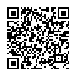 202000000018980736202000000018980736АС  " Є-ЗВІТНІСТЬ "ст. 1 з 3ст. 1 з 3ст. 1 з 3ст. 1 з 3за наданими кредитами1130----за виданими авансами1135-907907907за розрахунками із соціального страхування114014971---за внутрішніми розрахунками1145----інша поточна дебіторська заборгованість1150----Поточні фінансові інвестиції1155----Грошові кошти та їх еквіваленти  розпорядників бюджетних коштів та державних цільових фондів у:національній валюті, у тому числі в:11601000377637763776касі1161----казначействі11621000377637763776установах банків1163----дорозі1164----іноземній валюті1165----Кошти бюджетів та інших клієнтів на:єдиному казначейському рахунку1170----рахунках в установах банків, у тому числі в:1175----національній валюті1176----іноземній валюті1177----Інші фінансові активи1180----Усього за розділом ІІ119515971468346834683ІІІ. ВИТРАТИ МАЙБУТНІХ ПЕРІОДІВ1200----БАЛАНС130010453901104468011044680110446801ПАСИВКод рядкаНа початок звітного періодуНа кінець звітного періодуНа кінець звітного періодуНа кінець звітного періоду123444І. ВЛАСНИЙ КАПІТАЛ ТА ФІНАНСОВИЙ РЕЗУЛЬТАТІ. ВЛАСНИЙ КАПІТАЛ ТА ФІНАНСОВИЙ РЕЗУЛЬТАТІ. ВЛАСНИЙ КАПІТАЛ ТА ФІНАНСОВИЙ РЕЗУЛЬТАТІ. ВЛАСНИЙ КАПІТАЛ ТА ФІНАНСОВИЙ РЕЗУЛЬТАТІ. ВЛАСНИЙ КАПІТАЛ ТА ФІНАНСОВИЙ РЕЗУЛЬТАТІ. ВЛАСНИЙ КАПІТАЛ ТА ФІНАНСОВИЙ РЕЗУЛЬТАТВнесений капітал140011408703114087031140870311408703Капітал у дооцінках1410----Фінансовий результат1420-969773-961902-961902-961902Капітал у підприємствах1430----Резерви1440----Цільове фінансування1450----Усього за розділом І149510438930104468011044680110446801II. ЗОБОВ'ЯЗАННЯII. ЗОБОВ'ЯЗАННЯII. ЗОБОВ'ЯЗАННЯII. ЗОБОВ'ЯЗАННЯII. ЗОБОВ'ЯЗАННЯII. ЗОБОВ'ЯЗАННЯДовгострокові зобов’язання:за цінними паперами1500----за кредитами1510----інші довгострокові зобов’язання1520----Поточна заборгованість за довгостроковими зобов’язаннями1530----Поточні зобов’язання:за платежами до бюджету15402919---за розрахунками за товари, роботи, послуги1545----за кредитами1550----за одержаними авансами1555----за розрахунками з оплати праці156012052---за розрахунками із соціального страхування1565----за внутрішніми розрахунками1570----інші поточні зобов’язання, з них:1575----за цінними паперами1576----202000000018980736АС  " Є-ЗВІТНІСТЬ "ст. 2 з 3ст. 2 з 3ст. 2 з 3Усього за розділом ІІ159514971---ІІІ. ЗАБЕЗПЕЧЕННЯ1600----ІV. ДОХОДИ МАЙБУТНІХ ПЕРІОДІВ1700----БАЛАНС180010453901104468011044680110446801Керівник (посадова особа)Жуков ОЛЖуков ОЛЖуков ОЛЖуков ОЛГоловний бухгалтер (спеціаліст,на якого покладено виконанняобов’язків бухгалтерської служби)Бабак ЕВБабак ЕВБабак ЕВБабак ЕВ202000000018980736АС  " Є-ЗВІТНІСТЬ "ст. 3 з 3ст. 3 з 3ст. 3 з 3